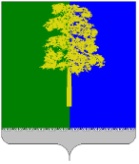 Муниципальное образование Кондинский районХанты-Мансийского автономного округа – ЮгрыГЛАВА КОНДИНСКОГО РАЙОНАПОСТАНОВЛЕНИЕВ соответствии со статьями 39, 40 Градостроительного кодекса Российской Федерации, решением Думы Кондинского района от 29 октября 2021 года № 843 «О принятии осуществления части полномочий по решению вопросов местного значения», решением Думы Кондинского района                             от 26 апреля 2022 года № 901 «Об утверждении порядка организации и проведения общественных обсуждений или публичных слушаний по вопросам градостроительной деятельности в Кондинском районе», на основании заключения о результатах общественных обсуждений Комиссии по подготовке Правил землепользования и застройки муниципальных образований городских и сельских поселений Кондинского района от 01 декабря 2023 года № 39, постановляю: 1. Предоставить разрешение на отклонение от предельных параметров разрешенного строительства, реконструкции объекта капитального строительства на земельном участке с кадастровым номером: 86:01:0301001:1393, расположенном по адресу: ул. Пушкина, д. 21-1,                           пгт. Луговой:в части уменьшения минимального отступа от объекта капитального строительства до границ земельного участка менее 3 м (с северной стороны минимальный отступ установить 0,5 м), при условии выполнения мероприятий, исключающего возможность схода снега, попадания атмосферных осадков и талых вод с крыши жилого дома на смежный земельный участок.2. Обнародовать постановление в соответствии с решением Думы Кондинского района от 27 февраля 2017 года № 215 «Об утверждении Порядка опубликования (обнародования) муниципальных правовых актов и другой официальной информации органов местного самоуправления муниципального образования Кондинский район» и разместить на официальном сайте органов местного самоуправления Кондинского района Ханты-Мансийского автономного округа – Югры. 3. Контроль за выполнением постановления возложить на заместителя главы района А.И. Уланова. ст/Банк документов/Постановления 2023от 06 декабря 2023 года№ 89-ппгт. МеждуреченскийО предоставлении разрешения на отклонениеот предельных параметров разрешенного строительства, реконструкции объекта капитального строительстваИсполняющий обязанностиглавы районаА.В.Кривоногов